尊敬的先生/女士：1	我高兴地通知您，国际电信联盟（ITU）正在组织“面向2030年的未来技术趋势”讲习班，活动将于2023年7月24-25日在瑞士日内瓦国际电联总部举办。该研讨会将在2023年7月26日举行的WP1/13、WP2/13和WP3/13会议之后进行，会前还将于2023年7月17日至21日召开Q16/13报告人组会议，会址相同。更多详细信息可通过SG13主页获取：https://www.itu.int/en/ITU-T/studygroups/2022-2024/13。2	对于2030年及以后的时间框架，许多电信利益攸关方，包括学术界、运营商、供应商和监管机构，目前正在参与国际电联和其他标准制定组织、联盟和协会、公共及私人研究活动，目的是确定IMT-2030、下一代网络、量子网络以及确定性通信与服务的技术趋势和愿景。该研讨会旨在概述面向2030年的已确定的未来技术，介绍当前和未来将要开展的主要活动，并就观点、发现和未来的标准化问题与大家共同分享。3	研讨会将于2023年7月24日上午9时30分开幕。有关会议厅的详细信息将在会场入口处显示。研讨会将只用英文进行。此研讨会可远程参会。4	国际电联成员国、部门成员、部门准成员和学术机构以及所有来自国际电联成员国并愿为国际电联工作出力的个人均可参加本次讲习班。这其中亦包括属于国际、区域和国家组织成员的个人。5	包括日程草案在内的讲习班相关信息、远程参会的细节、注册的详细介绍、发言人等将在活动网站上提供：https://www.itu.int/en/ITU-T/Workshops-and-Seminars/2023/0724/Pages/default.aspx。随着更多信息的提供，活动网页将定期更新。鼓励与会者定期查看网页更新。6	国际电联的主要会议厅内均设有无线局域网设施，供代表使用。详细信息见ITU-T网站（https://www.itu.int/ITU-T/edh/faqs-support.html）。7	一些日内瓦酒店为出席国际电联会议的代表提供优惠价格，并提供一张使用日内瓦公共交通系统的免费卡。参与优惠活动的酒店名单以及如何取得折扣的指南见以下网址：https://itu.int/travel/。8	为便于电信标准化局就本次讲习班的组织做出必要安排，如您能尽快通过网站提供的在线注册表注册我将不胜感谢。请注意，讲习班与会者必须进行预注册，且预注册仅以在线方式进行。本讲习班免费并向所有人开放。9	谨在此提醒您，一些国家的公民需要获得签证才能入境瑞士并在此逗留。签证必须至少在讲习班开始日期的4个星期前向驻贵国的瑞士代表机构（使馆或领事馆）申请，并随后领取。如贵国没有此类机构，则请向驻离出发国最近的国家的此类机构申请并领取。如果遇到问题，国际电联可根据国际电联成员国、部门成员、部门准成员或学术成员向电信标准化局提出的正式请求与有权能的瑞士当局接触，以便为发放签证提供方便，但仅限在所述的四周内。此类请求应至少于活动的四周前通过勾选注册表中的相应方框提出。如有问题，请发送电子邮件至国际电联差旅科（travel@itu.int），并请注明“签证协办”（visa support）。顺致敬意！电信标准化局主任
尾上诚藏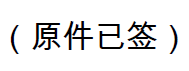 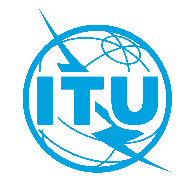 国 际 电 信 联 盟电信标准化局国 际 电 信 联 盟电信标准化局2023年5月30日，日内瓦2023年5月30日，日内瓦文号：电信标准化局第103号通函致：-	国际电联各成员国主管部门；-	ITU-T部门成员；-	ITU-T部门准成员；-	国际电联学术成员抄送：-	ITU-T各研究组正副主席；-	电信发展局主任；-	无线电通信局主任；-	国际电联各区域代表处主任致：-	国际电联各成员国主管部门；-	ITU-T部门成员；-	ITU-T部门准成员；-	国际电联学术成员抄送：-	ITU-T各研究组正副主席；-	电信发展局主任；-	无线电通信局主任；-	国际电联各区域代表处主任电话：+41 22 730 5828致：-	国际电联各成员国主管部门；-	ITU-T部门成员；-	ITU-T部门准成员；-	国际电联学术成员抄送：-	ITU-T各研究组正副主席；-	电信发展局主任；-	无线电通信局主任；-	国际电联各区域代表处主任致：-	国际电联各成员国主管部门；-	ITU-T部门成员；-	ITU-T部门准成员；-	国际电联学术成员抄送：-	ITU-T各研究组正副主席；-	电信发展局主任；-	无线电通信局主任；-	国际电联各区域代表处主任传真：电子邮件：+41 22 730 5853tsbevents@itu.int致：-	国际电联各成员国主管部门；-	ITU-T部门成员；-	ITU-T部门准成员；-	国际电联学术成员抄送：-	ITU-T各研究组正副主席；-	电信发展局主任；-	无线电通信局主任；-	国际电联各区域代表处主任致：-	国际电联各成员国主管部门；-	ITU-T部门成员；-	ITU-T部门准成员；-	国际电联学术成员抄送：-	ITU-T各研究组正副主席；-	电信发展局主任；-	无线电通信局主任；-	国际电联各区域代表处主任事由：国际电联“面向2030年的未来技术趋势”讲习班
（2023年7月24-25日，瑞士日内瓦）国际电联“面向2030年的未来技术趋势”讲习班
（2023年7月24-25日，瑞士日内瓦）国际电联“面向2030年的未来技术趋势”讲习班
（2023年7月24-25日，瑞士日内瓦）